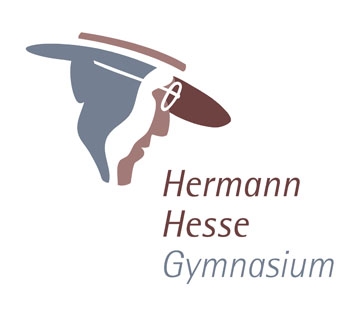 GFS im Fach Italienisch			Die Fachschaft Italienisch empfiehlt für die Gestaltung von GFS im Fach Italienisch folgende Richtlinien:Vorbereitung:Thema als Frage formulieren oder eine Problematisierung aufzeigenInformationen über das gewählte Thema sammeln (Bücherei, Internet, Fachleute…) Quellenangaben zusammentragen In eigenen Worten zusammenfassen (Ihr seid Spezialisten auf eurem Gebiet! Also vereinfacht den Inhalt eurer GFS und erklärt verständlich, damit auch eure Mitschüler, die sich nicht mit dem Thema beschäftigt haben, alles verstehen können) Gliederung (mindestens zwei Wochen vorher mit dem Lehrer besprechen)Eventuell Karteikärtchen schreiben (nummerieren, Überschriften, nur Stichpunkte!)Vortrag einüben Visualisierung des Themas (z.B. PowerPoint, Folien, Plakate oder Tafelanschrieb) - sichtbar, anschaulich, farbig, übersichtlich und ordentlich gestalten- lieber wenig auf einer Folie platzieren, damit man eine bessere Übersicht behält- mit Computer geschriebene Folien: Schriftgröße mind. 16- benötigte Medien und Materialien organisierenTermine einhalten (Besprechung der Gliederung, Abgabe des Handouts, Präsentation…)Präsentation und evtl. Kolloquium (= Diskussion des Themas in der Klasse):Benötigte Medien und Materialien bedienen können Zeitumfang: 15 bis 20 Minuten Präsentation und 5-10 Minuten Kolloquium Interessanten Einstieg wählen (Zuhörer neugierig auf das Thema machen evtl. mit Foto, Karikatur, Hörbeispiel, passendes Objekt zeigen, Frage aufwerfen…)Gliederung präsentierenLaut, langsam, betont und deutlich sprechenNicht zur Tafel sprechen, sondern zur Klasse (auf Blickkontakt, Gestik/Mimik und Haltung achten)Frei vortragen (Karteikarten mit Stichpunkten)Medien angemessen einsetzen (mit gezeigten Abbildungen arbeiten, keine “Folienschlacht“, sinnlosen Einsatz von Medien vermeiden)Schluss (Ausblick, Abrundung des Gesagten, Fazit, o.ä.)Handout austeilenFür Fragen der Mitschüler offen sein (Fragerunde/Diskussion eröffnen und leiten)Kolloquium: Auf Nachfrage des Lehrers Inhalte des zu bearbeitenden Themas reflektieren und anwenden sowie vertiefende Aspekte erläutern können!  Zeige, dass du dich mit dem Thema intensiv auseinandergesetzt hast und Zusammenhänge verdeutlichen kannst!Handout:Handout vorbereiten (zwei Tage vor der Präsentation mit Lehrer kopieren) Vokabelliste für die Mitschüler vorbereitenHöchstens 1 DIN A4-SeiteÜberschrift (Thema), Name, Klasse, Fach, Lehrer, „Handout“Auf Rechtschreibung achtenWichtige Stichpunkte der GFS festhaltenAuf eine übersichtliche Darstellung achtenQuellenangaben (Bücher und ausführliche Internetangaben) nicht vergessen! (Beispiel: Beispiel: KLIPPERT, H. (1994): Methodentraining - Übungsbausteine für den Unterricht.  - Beltz-Verlag, Weinheim (277 Seiten).Internetquellen mit genauer Adresse und Daten und Zeitpunkten des Downloads kennzeichnen.Bildquellen angebenHinweis: Im Zentrum der Leistungsbeurteilung steht eine ganzheitliche Bewertung mit einem Schwerpunkt auf inhaltlicher Kompetenz! KlassenstufeVortragszeit insgesamtRedezeitanteil in der Fremdsprache810 Minuten Redezeit, zuzüglich Zeit für Worterklärungen, Zusatzdokumente, Quiz, etc.5  Minuten910 Minuten Redezeit, zuzüglich s.o.Ab Kl.9: Vortrag zur Landeskunde komplett auf Italienisch,Sprachvergleiche und  Grammatikeinführungen meist auf Deutsch, ein Teil muss aber auch in der Fremdsprache sein.1015-20 Minuten Redezeit, zuzüglich s.o.Ab Kl.9: Vortrag zur Landeskunde komplett auf Italienisch,Sprachvergleiche und  Grammatikeinführungen meist auf Deutsch, ein Teil muss aber auch in der Fremdsprache sein.Kursstufe20-30 Minuten reine Redezeit, zuzüglich Zeit für die Diskussion des Themas in der Klasse und Darbietung von Hör- oder Hör-/Sehdokumenten; insgesamt i.d.R. höchstens 45 Minuten.Ab Kl.9: Vortrag zur Landeskunde komplett auf Italienisch,Sprachvergleiche und  Grammatikeinführungen meist auf Deutsch, ein Teil muss aber auch in der Fremdsprache sein.